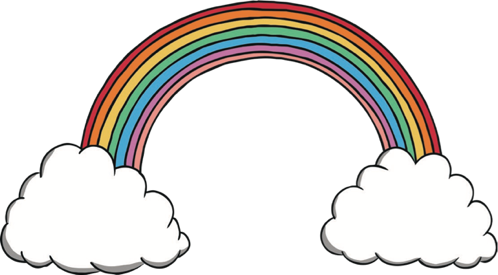 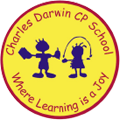 
24/04/2023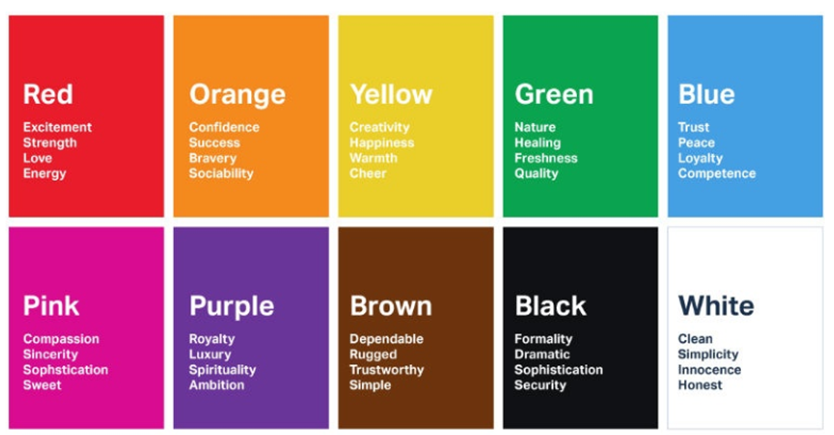 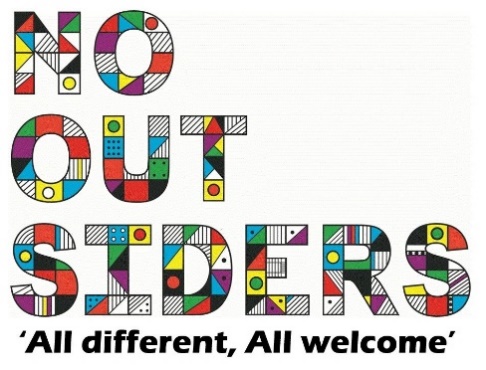 REDExcitementStrengthLoveEnergy